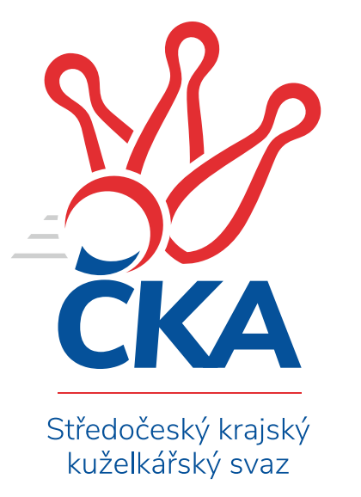 Soutěž: Středočeský krajský přebor I. třídy 2022/2023Kolo: 3Ročník: 2022/2023Datum: 23.9.2022Nejlepšího výkonu v tomto kole: 2651 dosáhlo družstvo: KK Vlašim BSouhrnný přehled výsledků:KK Kolín B	- KK Vlašim B	3:5	2596:2651	6.0:6.0	22.9.TJ Sparta Kutná Hora B	- KK Kosmonosy C	5:3	2533:2498	6.0:6.0	23.9.KK SDS Sadská B	- TJ Sparta Kutná Hora C	5:3	2565:2527	6.5:5.5	23.9.TJ Kovohutě Příbram B	- KK Jiří Poděbrady B	5.5:2.5	2423:2421	6.0:6.0	23.9.TJ Sokol Benešov C	- TJ Sokol Kostelec nad Černými lesy A	6:2	2530:2523	7.5:4.5	23.9.Tabulka družstev:	1.	TJ Sparta Kutná Hora B	3	3	0	0	18.5 : 5.5 	24.0 : 12.0 	 2593	6	2.	TJ Lhotka	2	2	0	0	12.0 : 4.0 	16.0 : 8.0 	 2508	4	3.	TJ Sokol Benešov C	2	2	0	0	12.0 : 4.0 	13.5 : 10.5 	 2493	4	4.	TJ Sokol Kostelec nad Černými lesy A	3	2	0	1	15.0 : 9.0 	19.0 : 17.0 	 2553	4	5.	TJ Kovohutě Příbram B	2	1	0	1	6.5 : 9.5 	9.0 : 15.0 	 2379	2	6.	KK Jiří Poděbrady B	3	1	0	2	11.5 : 12.5 	18.0 : 18.0 	 2483	2	7.	TJ Sparta Kutná Hora C	3	1	0	2	10.5 : 13.5 	18.5 : 17.5 	 2542	2	8.	KK Vlašim B	3	1	0	2	9.0 : 15.0 	16.0 : 20.0 	 2533	2	9.	KK Kolín B	3	1	0	2	9.0 : 15.0 	15.0 : 21.0 	 2528	2	10.	KK SDS Sadská B	3	1	0	2	8.0 : 16.0 	16.0 : 20.0 	 2557	2	11.	KK Kosmonosy C	3	0	0	3	8.0 : 16.0 	15.0 : 21.0 	 2416	0Podrobné výsledky kola: KK Kolín B	2596		3:5	2651	KK Vlašim B	Jakub Vachta	 	 228 	 209 		437 	 2:0 	 409 	 	221 	 188		Vlastimil Pírek	Roman Weiss	 	 215 	 233 		448 	 2:0 	 417 	 	192 	 225		Pavel Vojta	Rudolf Zborník	 	 197 	 196 		393 	 1:1 	 400 	 	213 	 187		Simona Kačenová	Pavel Holoubek	 	 210 	 212 		422 	 0:2 	 511 	 	258 	 253		Vladislav Pessr	Ladislav Hetcl st.	 	 208 	 234 		442 	 1:1 	 426 	 	224 	 202		Luboš Zajíček	Dalibor Mierva	 	 244 	 210 		454 	 0:2 	 488 	 	246 	 242		Miroslav Pessrrozhodčí: Nejlepší výkon utkání: 511 - Vladislav Pessr TJ Sparta Kutná Hora B	2533		5:3	2498	KK Kosmonosy C	Bohumír Kopecký	 	 195 	 226 		421 	 1:1 	 444 	 	225 	 219		Jiří Buben	Jaroslav Čermák	 	 220 	 223 		443 	 2:0 	 400 	 	198 	 202		Jiří Řehoř	Václav Pufler	 	 198 	 224 		422 	 1:1 	 402 	 	222 	 180		Jindřiška Svobodová	Václav Jelínek	 	 209 	 198 		407 	 1:1 	 389 	 	183 	 206		Vladislav Tajč	Adam Janda	 	 213 	 213 		426 	 0:2 	 439 	 	222 	 217		Ondřej Majerčík	František Tesař	 	 213 	 201 		414 	 1:1 	 424 	 	209 	 215		Jiří Řehořrozhodčí: Vítězslav VyhlídalNejlepší výkon utkání: 444 - Jiří Buben KK SDS Sadská B	2565		5:3	2527	TJ Sparta Kutná Hora C	Jan Suchánek	 	 203 	 208 		411 	 0:2 	 491 	 	265 	 226		Eva Renková	Jan Renka ml.	 	 233 	 220 		453 	 2:0 	 412 	 	197 	 215		Jana Abrahámová	Miloš Lédl	 	 204 	 218 		422 	 1:1 	 450 	 	246 	 204		Jitka Bulíčková	Marie Šturmová	 	 197 	 215 		412 	 0:2 	 443 	 	212 	 231		Marie Adamcová	Jan Svoboda	 	 224 	 215 		439 	 2:0 	 346 	 	170 	 176		Markéta Lavická	Jaroslav Hojka	 	 206 	 222 		428 	 1.5:0.5 	 385 	 	163 	 222		Zdeňka Vokolkovározhodčí: Jan SvobodaNejlepší výkon utkání: 491 - Eva Renková TJ Kovohutě Příbram B	2423		5.5:2.5	2421	KK Jiří Poděbrady B	Václav Kodet	 	 199 	 197 		396 	 1:1 	 373 	 	172 	 201		Dušan Richter	Lukáš Chmel	 	 220 	 209 		429 	 2:0 	 407 	 	203 	 204		Ondřej Šustr	Václav Šefl	 	 216 	 207 		423 	 1:1 	 406 	 	197 	 209		Vladimír Klindera	Petr Kříž	 	 193 	 206 		399 	 1:1 	 425 	 	225 	 200		Jiří Miláček	Milena Čapková	 	 213 	 202 		415 	 1:1 	 415 	 	210 	 205		Václav Anděl	Miloš Brenning	 	 183 	 178 		361 	 0:2 	 395 	 	186 	 209		Svatopluk Čechrozhodčí: Zdeněk LukášNejlepší výkon utkání: 429 - Lukáš Chmel TJ Sokol Benešov C	2530		6:2	2523	TJ Sokol Kostelec nad Černými lesy A	Luboš Brabec	 	 209 	 204 		413 	 1:1 	 410 	 	189 	 221		Miroslav Šplíchal	Karel Drábek	 	 186 	 256 		442 	 1:1 	 461 	 	211 	 250		Jakub Hlava	Patrik Polach	 	 206 	 217 		423 	 1.5:0.5 	 416 	 	206 	 210		Martin Malkovský	Karel Palát	 	 231 	 171 		402 	 1:1 	 432 	 	214 	 218		Michal Brachovec	Miroslav Drábek	 	 223 	 203 		426 	 1:1 	 425 	 	214 	 211		Jaroslava Soukenková	Jitka Drábková	 	 207 	 217 		424 	 2:0 	 379 	 	189 	 190		Miloslav Budskýrozhodčí: Karel PalátNejlepší výkon utkání: 461 - Jakub HlavaPořadí jednotlivců:	jméno hráče	družstvo	celkem	plné	dorážka	chyby	poměr kuž.	Maximum	1.	Miroslav Pessr 	KK Vlašim B	466.00	309.0	157.0	5.0	2/3	(488)	2.	Jiří Miláček 	KK SDS Sadská B	465.00	306.0	159.0	2.5	1/1	(477)	3.	Jitka Bulíčková 	TJ Sparta Kutná Hora C	461.00	316.0	145.0	4.5	2/2	(472)	4.	Jaroslav Čermák 	TJ Sparta Kutná Hora B	458.00	302.7	155.3	3.0	1/1	(474)	5.	Roman Weiss 	KK Kolín B	457.50	311.0	146.5	4.0	2/2	(467)	6.	Ondřej Majerčík 	KK Kosmonosy C	453.50	313.5	140.0	4.5	2/3	(468)	7.	Jan Renka  ml.	KK SDS Sadská B	453.00	322.0	131.0	9.0	1/1	(453)	8.	Vladislav Pessr 	KK Vlašim B	446.33	305.7	140.7	7.7	3/3	(511)	9.	Jaroslav Hojka 	KK SDS Sadská B	443.67	304.0	139.7	6.0	1/1	(469)	10.	Karel Drábek 	TJ Sokol Benešov C	441.00	294.0	147.0	6.5	1/1	(442)	11.	Jana Abrahámová 	TJ Sparta Kutná Hora C	439.75	295.8	144.0	3.0	2/2	(467)	12.	Adam Janda 	TJ Sparta Kutná Hora B	435.33	309.0	126.3	6.7	1/1	(444)	13.	Pavel Nový 	TJ Lhotka	434.00	292.5	141.5	7.5	2/2	(450)	14.	Martin Čistý 	TJ Lhotka	434.00	296.0	138.0	5.5	2/2	(455)	15.	Václav Pufler 	TJ Sparta Kutná Hora B	432.33	297.0	135.3	8.3	1/1	(449)	16.	Václav Šefl 	TJ Kovohutě Příbram B	432.00	295.0	137.0	6.0	2/2	(441)	17.	Eva Renková 	TJ Sparta Kutná Hora C	428.75	294.8	134.0	8.0	2/2	(491)	18.	Veronika Šatavová 	TJ Sokol Kostelec nad Černými lesy A	428.50	301.0	127.5	6.5	2/3	(441)	19.	Miroslav Šplíchal 	TJ Sokol Kostelec nad Černými lesy A	428.33	291.3	137.0	7.7	3/3	(442)	20.	Jan Svoboda 	KK SDS Sadská B	428.00	293.0	135.0	2.0	1/1	(439)	21.	Klára Miláčková 	TJ Sparta Kutná Hora C	428.00	296.0	132.0	10.0	2/2	(431)	22.	Miloš Lédl 	KK SDS Sadská B	427.33	293.7	133.7	5.7	1/1	(434)	23.	Václav Jelínek 	TJ Sparta Kutná Hora B	427.33	299.0	128.3	7.0	1/1	(451)	24.	Patrik Polach 	TJ Sokol Benešov C	427.00	271.0	156.0	7.0	1/1	(431)	25.	Martin Malkovský 	TJ Sokol Kostelec nad Černými lesy A	426.50	294.0	132.5	4.5	2/3	(437)	26.	Svatopluk Čech 	KK Jiří Poděbrady B	425.50	293.8	131.8	5.3	2/2	(458)	27.	Jakub Vachta 	KK Kolín B	425.50	307.5	118.0	7.0	2/2	(437)	28.	František Tesař 	TJ Sparta Kutná Hora B	424.67	296.3	128.3	5.0	1/1	(436)	29.	Ladislav Hetcl  st.	KK Kolín B	424.50	287.8	136.8	7.0	2/2	(442)	30.	Michal Brachovec 	TJ Sokol Kostelec nad Černými lesy A	424.00	292.0	132.0	4.3	3/3	(432)	31.	Jiří Miláček 	KK Jiří Poděbrady B	423.50	300.3	123.3	8.8	2/2	(438)	32.	Jiří Řehoř 	KK Kosmonosy C	423.33	291.0	132.3	5.3	3/3	(446)	33.	Jitka Drábková 	TJ Sokol Benešov C	422.50	301.5	121.0	9.5	1/1	(424)	34.	Marie Adamcová 	TJ Sparta Kutná Hora C	420.75	294.8	126.0	9.5	2/2	(443)	35.	Jaroslava Soukenková 	TJ Sokol Kostelec nad Černými lesy A	419.33	290.7	128.7	5.0	3/3	(430)	36.	Vlastimil Pírek 	KK Vlašim B	419.00	295.7	123.3	9.7	3/3	(433)	37.	Václav Anděl 	KK Jiří Poděbrady B	419.00	302.3	116.8	9.3	2/2	(425)	38.	Pavel Holoubek 	KK Kolín B	417.00	301.8	115.3	9.8	2/2	(422)	39.	Bohumír Kopecký 	TJ Sparta Kutná Hora B	415.67	298.7	117.0	12.3	1/1	(421)	40.	Ivana Kopecká 	TJ Sparta Kutná Hora C	415.50	302.0	113.5	9.0	2/2	(426)	41.	Luboš Zajíček 	KK Vlašim B	415.33	294.7	120.7	10.7	3/3	(426)	42.	Jan Renka  st.	KK SDS Sadská B	414.00	293.0	121.0	5.5	1/1	(428)	43.	Miroslav Drábek 	TJ Sokol Benešov C	413.50	287.0	126.5	8.0	1/1	(426)	44.	Dušan Hejduk 	TJ Lhotka	413.00	271.0	142.0	6.5	2/2	(418)	45.	Luboš Brabec 	TJ Sokol Benešov C	413.00	282.0	131.0	10.0	1/1	(413)	46.	Karel Palát 	TJ Sokol Benešov C	412.50	278.0	134.5	8.5	1/1	(423)	47.	Dušan Richter 	KK Jiří Poděbrady B	412.00	284.8	127.3	5.8	2/2	(470)	48.	Jakub Nový 	TJ Lhotka	411.50	283.5	128.0	9.5	2/2	(429)	49.	Simona Kačenová 	KK Vlašim B	410.00	297.0	113.0	10.0	3/3	(421)	50.	Jan Suchánek 	KK SDS Sadská B	406.50	273.0	133.5	9.0	1/1	(411)	51.	Ondřej Šustr 	KK Jiří Poděbrady B	405.75	299.8	106.0	9.3	2/2	(442)	52.	Petr Kříž 	TJ Kovohutě Příbram B	404.00	273.5	130.5	8.0	2/2	(409)	53.	Miloslav Budský 	TJ Sokol Kostelec nad Černými lesy A	403.00	281.7	121.3	9.0	3/3	(426)	54.	Josef Hejduk 	TJ Lhotka	402.50	275.5	127.0	10.0	2/2	(409)	55.	Pavel Vojta 	KK Vlašim B	400.67	282.0	118.7	8.3	3/3	(417)	56.	Jindřiška Svobodová 	KK Kosmonosy C	399.67	281.7	118.0	10.0	3/3	(414)	57.	Jiří Buben 	KK Kosmonosy C	399.67	290.0	109.7	11.0	3/3	(444)	58.	Milena Čapková 	TJ Kovohutě Příbram B	398.50	291.5	107.0	8.0	2/2	(415)	59.	Vladimír Klindera 	KK Jiří Poděbrady B	397.00	283.5	113.5	9.3	2/2	(406)	60.	Marie Šturmová 	KK SDS Sadská B	393.00	281.7	111.3	11.0	1/1	(412)	61.	Jiří Řehoř 	KK Kosmonosy C	391.33	282.7	108.7	10.3	3/3	(408)	62.	Ladislav Dytrych 	KK Kosmonosy C	390.00	281.0	109.0	11.5	2/3	(428)	63.	Václav Kodet 	TJ Kovohutě Příbram B	376.00	265.0	111.0	8.0	2/2	(396)	64.	Miloš Brenning 	TJ Kovohutě Příbram B	364.50	272.0	92.5	15.0	2/2	(368)	65.	Vladislav Tajč 	KK Kosmonosy C	359.00	268.5	90.5	16.0	2/3	(389)	66.	Miloslav Procházka 	TJ Sokol Benešov C	339.00	273.0	66.0	23.0	1/1	(339)		David Novák 	TJ Sokol Kostelec nad Černými lesy A	464.00	277.0	187.0	0.0	1/3	(464)		Jakub Hlava 	TJ Sokol Kostelec nad Černými lesy A	461.00	317.0	144.0	4.0	1/3	(461)		Jonathan Mensatoris 	KK Kolín B	453.00	330.0	123.0	7.0	1/2	(453)		Ladislav Hetcl  ml.	KK Kolín B	447.00	304.0	143.0	9.0	1/2	(447)		Dalibor Mierva 	KK Kolín B	443.00	297.0	146.0	4.5	1/2	(454)		Dušan Hejduk 	TJ Lhotka	435.00	297.0	138.0	5.0	1/2	(435)		Lukáš Chmel 	TJ Kovohutě Příbram B	429.00	305.0	124.0	8.0	1/2	(429)		Tomáš Hašek 	KK Vlašim B	393.00	289.0	104.0	11.0	1/3	(393)		Karel Nový 	TJ Lhotka	391.00	285.0	106.0	9.0	1/2	(391)		Zdeňka Vokolková 	TJ Sparta Kutná Hora C	385.00	262.0	123.0	8.0	1/2	(385)		Jaroslav Chmel 	TJ Kovohutě Příbram B	378.00	247.0	131.0	5.0	1/2	(378)		Rudolf Zborník 	KK Kolín B	370.00	265.5	104.5	14.0	1/2	(393)		Jakub Moučka 	KK Kolín B	350.00	263.0	87.0	20.0	1/2	(350)		Markéta Lavická 	TJ Sparta Kutná Hora C	346.00	262.0	84.0	18.0	1/2	(346)Sportovně technické informace:Starty náhradníků:registrační číslo	jméno a příjmení 	datum startu 	družstvo	číslo startu19832	Jakub Hlava	23.09.2022	TJ Sokol Kostelec nad Černými lesy A	1x
Hráči dopsaní na soupisku:registrační číslo	jméno a příjmení 	datum startu 	družstvo	27019	Markéta Lavická	23.09.2022	TJ Sparta Kutná Hora C	Program dalšího kola:4. kolo29.9.2022	čt	18:00	TJ Sparta Kutná Hora C - KK Kosmonosy C	30.9.2022	pá	17:00	TJ Sokol Kostelec nad Černými lesy A - TJ Lhotka	30.9.2022	pá	17:00	KK Vlašim B - TJ Sparta Kutná Hora B	30.9.2022	pá	17:00	KK Jiří Poděbrady B - TJ Sokol Benešov C	30.9.2022	pá	19:30	KK SDS Sadská B - TJ Kovohutě Příbram B				-- volný los -- - KK Kolín B	Nejlepší šestka kola - absolutněNejlepší šestka kola - absolutněNejlepší šestka kola - absolutněNejlepší šestka kola - absolutněNejlepší šestka kola - dle průměru kuželenNejlepší šestka kola - dle průměru kuželenNejlepší šestka kola - dle průměru kuželenNejlepší šestka kola - dle průměru kuželenNejlepší šestka kola - dle průměru kuželenPočetJménoNázev týmuVýkonPočetJménoNázev týmuPrůměr (%)Výkon1xVladislav PessrVlašim B5111xVladislav PessrVlašim B119.355111xEva RenkováKutná Hora C4911xEva RenkováKutná Hora C115.134911xMiroslav PessrVlašim B4881xJakub HlavaKostelec nČl A114.574611xJakub HlavaKostelec nČl A4611xMiroslav PessrVlašim B113.984881xDalibor MiervaKolín B4542xKarel DrábekBenešov C109.854421xJan Renka ml.Sadská B4531xMichal BrachovecKostelec nČl A107.36432